
                                 Province of the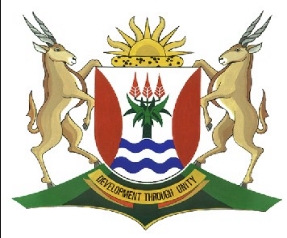 EASTERN CAPEEDUCATIONDIRECTORATE SENIOR CURRICULUM MANAGEMENT (SEN-FET)HOME SCHOOLING SELF-STUDY WORKSHEETSUBJECTINFORMATION TECHNOLOGY THEORYGRADE10DATE24 August to 28 August 2020TOPICComputer Management - Computer Management Tasks ConsolidationTERM 3REVISION(Please tick)TERM 3 CONTENTTIME ALLOCATION1hrTIPS TO KEEP HEALTHY1.  WASH YOUR HANDS thoroughly with soap and water for at least 20 seconds.  Alternatively, use hand sanitizer with an alcohol content of at least 60%.2.  PRACTISE SOCIAL DISTANCING – keep a distance of 1m away from other people.3.  PRACTISE GOOD RESPIRATORY HYGIENE:  cough or sneeze into your elbow or tissue and dispose of the tissue immediately after use.4.  TRY NOT TO TOUCH YOUR FACE.  The virus can be transferred from your hands to your nose, mouth and eyes. It can then enter your body and make you sick. 5.  STAY AT HOME. TIPS TO KEEP HEALTHY1.  WASH YOUR HANDS thoroughly with soap and water for at least 20 seconds.  Alternatively, use hand sanitizer with an alcohol content of at least 60%.2.  PRACTISE SOCIAL DISTANCING – keep a distance of 1m away from other people.3.  PRACTISE GOOD RESPIRATORY HYGIENE:  cough or sneeze into your elbow or tissue and dispose of the tissue immediately after use.4.  TRY NOT TO TOUCH YOUR FACE.  The virus can be transferred from your hands to your nose, mouth and eyes. It can then enter your body and make you sick. 5.  STAY AT HOME. TIPS TO KEEP HEALTHY1.  WASH YOUR HANDS thoroughly with soap and water for at least 20 seconds.  Alternatively, use hand sanitizer with an alcohol content of at least 60%.2.  PRACTISE SOCIAL DISTANCING – keep a distance of 1m away from other people.3.  PRACTISE GOOD RESPIRATORY HYGIENE:  cough or sneeze into your elbow or tissue and dispose of the tissue immediately after use.4.  TRY NOT TO TOUCH YOUR FACE.  The virus can be transferred from your hands to your nose, mouth and eyes. It can then enter your body and make you sick. 5.  STAY AT HOME. TIPS TO KEEP HEALTHY1.  WASH YOUR HANDS thoroughly with soap and water for at least 20 seconds.  Alternatively, use hand sanitizer with an alcohol content of at least 60%.2.  PRACTISE SOCIAL DISTANCING – keep a distance of 1m away from other people.3.  PRACTISE GOOD RESPIRATORY HYGIENE:  cough or sneeze into your elbow or tissue and dispose of the tissue immediately after use.4.  TRY NOT TO TOUCH YOUR FACE.  The virus can be transferred from your hands to your nose, mouth and eyes. It can then enter your body and make you sick. 5.  STAY AT HOME. INSTRUCTIONSResources used// Most of this week’s work is taken from the New DBE book chapter 7Its gr8! @ grade10 theory, Study Opportunities Information Technology Theory Book Grade 10 , DBEPast Exam PapersAnswer all questionsTIPS TO KEEP HEALTHY1.  WASH YOUR HANDS thoroughly with soap and water for at least 20 seconds.  Alternatively, use hand sanitizer with an alcohol content of at least 60%.2.  PRACTISE SOCIAL DISTANCING – keep a distance of 1m away from other people.3.  PRACTISE GOOD RESPIRATORY HYGIENE:  cough or sneeze into your elbow or tissue and dispose of the tissue immediately after use.4.  TRY NOT TO TOUCH YOUR FACE.  The virus can be transferred from your hands to your nose, mouth and eyes. It can then enter your body and make you sick. 5.  STAY AT HOME. TIPS TO KEEP HEALTHY1.  WASH YOUR HANDS thoroughly with soap and water for at least 20 seconds.  Alternatively, use hand sanitizer with an alcohol content of at least 60%.2.  PRACTISE SOCIAL DISTANCING – keep a distance of 1m away from other people.3.  PRACTISE GOOD RESPIRATORY HYGIENE:  cough or sneeze into your elbow or tissue and dispose of the tissue immediately after use.4.  TRY NOT TO TOUCH YOUR FACE.  The virus can be transferred from your hands to your nose, mouth and eyes. It can then enter your body and make you sick. 5.  STAY AT HOME. TIPS TO KEEP HEALTHY1.  WASH YOUR HANDS thoroughly with soap and water for at least 20 seconds.  Alternatively, use hand sanitizer with an alcohol content of at least 60%.2.  PRACTISE SOCIAL DISTANCING – keep a distance of 1m away from other people.3.  PRACTISE GOOD RESPIRATORY HYGIENE:  cough or sneeze into your elbow or tissue and dispose of the tissue immediately after use.4.  TRY NOT TO TOUCH YOUR FACE.  The virus can be transferred from your hands to your nose, mouth and eyes. It can then enter your body and make you sick. 5.  STAY AT HOME. TIPS TO KEEP HEALTHY1.  WASH YOUR HANDS thoroughly with soap and water for at least 20 seconds.  Alternatively, use hand sanitizer with an alcohol content of at least 60%.2.  PRACTISE SOCIAL DISTANCING – keep a distance of 1m away from other people.3.  PRACTISE GOOD RESPIRATORY HYGIENE:  cough or sneeze into your elbow or tissue and dispose of the tissue immediately after use.4.  TRY NOT TO TOUCH YOUR FACE.  The virus can be transferred from your hands to your nose, mouth and eyes. It can then enter your body and make you sick. 5.  STAY AT HOME. 1. Which of the following is NOT a system you can use to change your computer’s settings:a. Control panelb. Propertiesc. Searchd. Windows settings2. Which of the following is NOT a good reason to delete a file:a. It is largeb. It is redundantc. It is not neededd. It is infected with a virus3. Which of the following programs can be uninstalled if your computer’s hard drive is full:a. The operating systemb. Pre-installed softwarec. Antivirusesd. Applications you installed4. If software on your computer stops working properly, which of the following could fix it:a. Uninstalling the programb. Updating the programc. Defragmenting the hard drived. Installing a driver5. Which of the following is NOT a technique that can be used to backup data:a. Using Windows Backupb. Copying files to a memory cardc. Using Cloud storaged. Moving files to an external hard drive6. When Philip connected his new keyboard to his laptop, it did not want to work. What do you think the problem is?a. He needs to install its drivers manually.b. He needs to free up space on his computer.c. He needs to change his system settings.d. He needs to scan it with his antivirus.7. When copying and pasting files from a computer to create a backup, which of the following can be done:a. Delete the original files.b. Copy the files on the computer’s hard drive.c. Organise the files on the external storage.d. Move the files to external storage.8. Indicate if the following statements are ‘True’ or ‘False’. Choose the answer and write ‘true’ or ‘false’ next to thequestion number. Correct the statement if it is FALSE. Change the underlined word(s) to make the statement TRUEwhere necessary.a. The Disk clean-up tool can be used to delete files manually.b. Defragmentation is when the parts of a program are not stored next to each other.c. Archiving can be used to reduce the size of a file.d. Adware is usually installed on your computer when you do a custom installation.e. Uninstalling an application removes it and its files from your computer.9. Choose a term/concept from COLUMN B that matches a description in COLUMN A. Write only the letter next tothe question number (e.g. 1– A)COLUMN A COLUMN B11. Give an example of a tool that can remove adware.12. Explain how you activate your firewall.13. List THREE types of hardware you can create backups on.14. Waldo is a graphic designer and has recently bought a new Desktop PC. Since he creates content for manyimportant clients, Waldo must make sure that he creates a management system that allows him to manage,protect, and control his computer and its files.a. Mention TWO things Waldo can do to make sure he can locate files on his computer easily.b. Waldo does not have much space on his hard drive as he does not do any housekeeping tasks. List anddescribe four ways he solve this problem.c. Suggest THREE things Waldo can do protect his clients’ work from cybercriminals.d. How regularly do you think Waldo should make backups? Give TWO reasons for your answer.e. Waldo tells his friend that he is going to defragment his hard drive to gain disk space. Criticisethis statement.f. Waldo employs a new assistant that has problems reading text clearly. Where can he go to adjust thesettings on the computer to assist the new employee.g. Waldo only has a little bit of money left over from his computer budget. What should he rather spend moneyon – a good anti-virus system or a firewall? Substantiate your choice.1. Which of the following is NOT a system you can use to change your computer’s settings:a. Control panelb. Propertiesc. Searchd. Windows settings2. Which of the following is NOT a good reason to delete a file:a. It is largeb. It is redundantc. It is not neededd. It is infected with a virus3. Which of the following programs can be uninstalled if your computer’s hard drive is full:a. The operating systemb. Pre-installed softwarec. Antivirusesd. Applications you installed4. If software on your computer stops working properly, which of the following could fix it:a. Uninstalling the programb. Updating the programc. Defragmenting the hard drived. Installing a driver5. Which of the following is NOT a technique that can be used to backup data:a. Using Windows Backupb. Copying files to a memory cardc. Using Cloud storaged. Moving files to an external hard drive6. When Philip connected his new keyboard to his laptop, it did not want to work. What do you think the problem is?a. He needs to install its drivers manually.b. He needs to free up space on his computer.c. He needs to change his system settings.d. He needs to scan it with his antivirus.7. When copying and pasting files from a computer to create a backup, which of the following can be done:a. Delete the original files.b. Copy the files on the computer’s hard drive.c. Organise the files on the external storage.d. Move the files to external storage.8. Indicate if the following statements are ‘True’ or ‘False’. Choose the answer and write ‘true’ or ‘false’ next to thequestion number. Correct the statement if it is FALSE. Change the underlined word(s) to make the statement TRUEwhere necessary.a. The Disk clean-up tool can be used to delete files manually.b. Defragmentation is when the parts of a program are not stored next to each other.c. Archiving can be used to reduce the size of a file.d. Adware is usually installed on your computer when you do a custom installation.e. Uninstalling an application removes it and its files from your computer.9. Choose a term/concept from COLUMN B that matches a description in COLUMN A. Write only the letter next tothe question number (e.g. 1– A)COLUMN A COLUMN B11. Give an example of a tool that can remove adware.12. Explain how you activate your firewall.13. List THREE types of hardware you can create backups on.14. Waldo is a graphic designer and has recently bought a new Desktop PC. Since he creates content for manyimportant clients, Waldo must make sure that he creates a management system that allows him to manage,protect, and control his computer and its files.a. Mention TWO things Waldo can do to make sure he can locate files on his computer easily.b. Waldo does not have much space on his hard drive as he does not do any housekeeping tasks. List anddescribe four ways he solve this problem.c. Suggest THREE things Waldo can do protect his clients’ work from cybercriminals.d. How regularly do you think Waldo should make backups? Give TWO reasons for your answer.e. Waldo tells his friend that he is going to defragment his hard drive to gain disk space. Criticisethis statement.f. Waldo employs a new assistant that has problems reading text clearly. Where can he go to adjust thesettings on the computer to assist the new employee.g. Waldo only has a little bit of money left over from his computer budget. What should he rather spend moneyon – a good anti-virus system or a firewall? Substantiate your choice.1. Which of the following is NOT a system you can use to change your computer’s settings:a. Control panelb. Propertiesc. Searchd. Windows settings2. Which of the following is NOT a good reason to delete a file:a. It is largeb. It is redundantc. It is not neededd. It is infected with a virus3. Which of the following programs can be uninstalled if your computer’s hard drive is full:a. The operating systemb. Pre-installed softwarec. Antivirusesd. Applications you installed4. If software on your computer stops working properly, which of the following could fix it:a. Uninstalling the programb. Updating the programc. Defragmenting the hard drived. Installing a driver5. Which of the following is NOT a technique that can be used to backup data:a. Using Windows Backupb. Copying files to a memory cardc. Using Cloud storaged. Moving files to an external hard drive6. When Philip connected his new keyboard to his laptop, it did not want to work. What do you think the problem is?a. He needs to install its drivers manually.b. He needs to free up space on his computer.c. He needs to change his system settings.d. He needs to scan it with his antivirus.7. When copying and pasting files from a computer to create a backup, which of the following can be done:a. Delete the original files.b. Copy the files on the computer’s hard drive.c. Organise the files on the external storage.d. Move the files to external storage.8. Indicate if the following statements are ‘True’ or ‘False’. Choose the answer and write ‘true’ or ‘false’ next to thequestion number. Correct the statement if it is FALSE. Change the underlined word(s) to make the statement TRUEwhere necessary.a. The Disk clean-up tool can be used to delete files manually.b. Defragmentation is when the parts of a program are not stored next to each other.c. Archiving can be used to reduce the size of a file.d. Adware is usually installed on your computer when you do a custom installation.e. Uninstalling an application removes it and its files from your computer.9. Choose a term/concept from COLUMN B that matches a description in COLUMN A. Write only the letter next tothe question number (e.g. 1– A)COLUMN A COLUMN B11. Give an example of a tool that can remove adware.12. Explain how you activate your firewall.13. List THREE types of hardware you can create backups on.14. Waldo is a graphic designer and has recently bought a new Desktop PC. Since he creates content for manyimportant clients, Waldo must make sure that he creates a management system that allows him to manage,protect, and control his computer and its files.a. Mention TWO things Waldo can do to make sure he can locate files on his computer easily.b. Waldo does not have much space on his hard drive as he does not do any housekeeping tasks. List anddescribe four ways he solve this problem.c. Suggest THREE things Waldo can do protect his clients’ work from cybercriminals.d. How regularly do you think Waldo should make backups? Give TWO reasons for your answer.e. Waldo tells his friend that he is going to defragment his hard drive to gain disk space. Criticisethis statement.f. Waldo employs a new assistant that has problems reading text clearly. Where can he go to adjust thesettings on the computer to assist the new employee.g. Waldo only has a little bit of money left over from his computer budget. What should he rather spend moneyon – a good anti-virus system or a firewall? Substantiate your choice.1. Which of the following is NOT a system you can use to change your computer’s settings:a. Control panelb. Propertiesc. Searchd. Windows settings2. Which of the following is NOT a good reason to delete a file:a. It is largeb. It is redundantc. It is not neededd. It is infected with a virus3. Which of the following programs can be uninstalled if your computer’s hard drive is full:a. The operating systemb. Pre-installed softwarec. Antivirusesd. Applications you installed4. If software on your computer stops working properly, which of the following could fix it:a. Uninstalling the programb. Updating the programc. Defragmenting the hard drived. Installing a driver5. Which of the following is NOT a technique that can be used to backup data:a. Using Windows Backupb. Copying files to a memory cardc. Using Cloud storaged. Moving files to an external hard drive6. When Philip connected his new keyboard to his laptop, it did not want to work. What do you think the problem is?a. He needs to install its drivers manually.b. He needs to free up space on his computer.c. He needs to change his system settings.d. He needs to scan it with his antivirus.7. When copying and pasting files from a computer to create a backup, which of the following can be done:a. Delete the original files.b. Copy the files on the computer’s hard drive.c. Organise the files on the external storage.d. Move the files to external storage.8. Indicate if the following statements are ‘True’ or ‘False’. Choose the answer and write ‘true’ or ‘false’ next to thequestion number. Correct the statement if it is FALSE. Change the underlined word(s) to make the statement TRUEwhere necessary.a. The Disk clean-up tool can be used to delete files manually.b. Defragmentation is when the parts of a program are not stored next to each other.c. Archiving can be used to reduce the size of a file.d. Adware is usually installed on your computer when you do a custom installation.e. Uninstalling an application removes it and its files from your computer.9. Choose a term/concept from COLUMN B that matches a description in COLUMN A. Write only the letter next tothe question number (e.g. 1– A)COLUMN A COLUMN B11. Give an example of a tool that can remove adware.12. Explain how you activate your firewall.13. List THREE types of hardware you can create backups on.14. Waldo is a graphic designer and has recently bought a new Desktop PC. Since he creates content for manyimportant clients, Waldo must make sure that he creates a management system that allows him to manage,protect, and control his computer and its files.a. Mention TWO things Waldo can do to make sure he can locate files on his computer easily.b. Waldo does not have much space on his hard drive as he does not do any housekeeping tasks. List anddescribe four ways he solve this problem.c. Suggest THREE things Waldo can do protect his clients’ work from cybercriminals.d. How regularly do you think Waldo should make backups? Give TWO reasons for your answer.e. Waldo tells his friend that he is going to defragment his hard drive to gain disk space. Criticisethis statement.f. Waldo employs a new assistant that has problems reading text clearly. Where can he go to adjust thesettings on the computer to assist the new employee.g. Waldo only has a little bit of money left over from his computer budget. What should he rather spend moneyon – a good anti-virus system or a firewall? Substantiate your choice.1. Which of the following is NOT a system you can use to change your computer’s settings:a. Control panelb. Propertiesc. Searchd. Windows settings2. Which of the following is NOT a good reason to delete a file:a. It is largeb. It is redundantc. It is not neededd. It is infected with a virus3. Which of the following programs can be uninstalled if your computer’s hard drive is full:a. The operating systemb. Pre-installed softwarec. Antivirusesd. Applications you installed4. If software on your computer stops working properly, which of the following could fix it:a. Uninstalling the programb. Updating the programc. Defragmenting the hard drived. Installing a driver5. Which of the following is NOT a technique that can be used to backup data:a. Using Windows Backupb. Copying files to a memory cardc. Using Cloud storaged. Moving files to an external hard drive6. When Philip connected his new keyboard to his laptop, it did not want to work. What do you think the problem is?a. He needs to install its drivers manually.b. He needs to free up space on his computer.c. He needs to change his system settings.d. He needs to scan it with his antivirus.7. When copying and pasting files from a computer to create a backup, which of the following can be done:a. Delete the original files.b. Copy the files on the computer’s hard drive.c. Organise the files on the external storage.d. Move the files to external storage.8. Indicate if the following statements are ‘True’ or ‘False’. Choose the answer and write ‘true’ or ‘false’ next to thequestion number. Correct the statement if it is FALSE. Change the underlined word(s) to make the statement TRUEwhere necessary.a. The Disk clean-up tool can be used to delete files manually.b. Defragmentation is when the parts of a program are not stored next to each other.c. Archiving can be used to reduce the size of a file.d. Adware is usually installed on your computer when you do a custom installation.e. Uninstalling an application removes it and its files from your computer.9. Choose a term/concept from COLUMN B that matches a description in COLUMN A. Write only the letter next tothe question number (e.g. 1– A)COLUMN A COLUMN B11. Give an example of a tool that can remove adware.12. Explain how you activate your firewall.13. List THREE types of hardware you can create backups on.14. Waldo is a graphic designer and has recently bought a new Desktop PC. Since he creates content for manyimportant clients, Waldo must make sure that he creates a management system that allows him to manage,protect, and control his computer and its files.a. Mention TWO things Waldo can do to make sure he can locate files on his computer easily.b. Waldo does not have much space on his hard drive as he does not do any housekeeping tasks. List anddescribe four ways he solve this problem.c. Suggest THREE things Waldo can do protect his clients’ work from cybercriminals.d. How regularly do you think Waldo should make backups? Give TWO reasons for your answer.e. Waldo tells his friend that he is going to defragment his hard drive to gain disk space. Criticisethis statement.f. Waldo employs a new assistant that has problems reading text clearly. Where can he go to adjust thesettings on the computer to assist the new employee.g. Waldo only has a little bit of money left over from his computer budget. What should he rather spend moneyon – a good anti-virus system or a firewall? Substantiate your choice.